MINISTERIO DE JUSTICIA Y SEGURIDAD PÚBLICA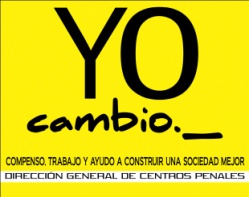 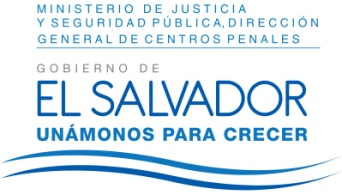 DIRECCIÓN GENERAL DE CENTROS PENALESUNIDAD DE ACCESO A LA INFORMACIÓN PÚBLICA7ª Avenida Norte y Pasaje N° 3 Urbanización Santa Adela Casa N° 1 Sn. Salv.Tel. 2527-8700Vista la solicitud del señor XXXXXXXXXXXXXXXXXXXXXXX, con Documento Único de Identidad número XXXXXXXXXXXXXXXXXXXXXXXXXXX, quien solicita:Estadísticas de Privados de Libertad, procesados y condenados por los Delitos Relativos al Sistema Constitucional y la Paz Pública, los cuales son:Título XVII Delitos relativos al sistema constitucional y la paz pública.Capítulo I De los delitos relativos al sistema constitucionalArt. 340 C.Pn.- RebeliónArt. 341 C.Pn.- SediciónArt. 342 C.Pn.- Proposición,  conspiración y apología para cometer rebelión o sedición.Capítulo II Delitos relativos a la paz pública.Art. 345 C.Pn.  Agrupaciones ilícitas. Art. 345-A C. Pn. Utilización u ocupación ilegal de inmuebles. Art. 346  C.Pn. Tenencias, portación o conducción de armas de guerra.Art. 346-A C.Pn. Fabricación, portación, tenencia o comercio ilegal de armas de fuego o explosivos caseros o artesanales.Art. 346-B C.Pn.- Tenencia, portación o conducción ilegal ó irresponsable de armas de fuego.Art. 346 -C.- C.Pn.- Empleo, desarrollo, producción, adquisición, almacenamiento, conservación o tenencia de minas antipersonales.Art.  347 C.Pn. Comercio ilegal y depósito de armas.Art.  348  C.Pn. Desordenes públicos.Art.  348-A C.Pn. Desordenes públicos agravados.Art.  349 C.Pn.  Apología del delito.  Con el fin de dar cumplimiento a lo solicitado, conforme a los Arts. 1, 2, 3 Lit. a, b, j. Art. 4 Lit. a, b, c, d, e, f, g.  y Artículos 65, 69, 71 y 72 de la Ley de Acceso a la Información Pública, la suscrita RESUELVE: Conceder el acceso a la información solicitada, recibida en esta Unidad por la Unidad Administrativa correspondiente, en tal sentido se hace de conocimiento que se buscó en el Sistema de Información Penitenciaria y se obtuvo el resultado conforme a cuadros anexos.No omito manifestar que los datos proporcionados en cuanto a privados de libertad son cambiantes constantemente según resoluciones judiciales que los diferentes Juzgados y Tribunales del país nos notifican a fin de ejecutar en estricto cumplimiento.Queda expedito el derecho de la persona solicitante de proceder conforme a lo establecido en el art. 82 de la Ley de Acceso a la Información Pública.San Salvador, a las diez horas con cuarenta minutos del día ocho de febrero de dos mil dieciséis.Licda. Marlene Janeth Cardona AndradeOficial de InformaciónMJCA/dr								             Ref. Solicitud UAIP/OIR/023/2016